OGGETTO: “Indizione Bando Pubblico per l’assegnazione di n. 4 lotti liberi e disponibili ricadenti nella Zona Artigianale di C/da Marangio”, ai sensi del “Regolamento comunale per l’assegnazione dei lotti della Zona Artgianale”.Avviso I^ seduta pubblica   Con il presente Avviso si invitano tutti i Legali Rappresentanti delle Ditte  - che hanno presentato istanza – a partecipare alla prima seduta pubblica fissata per giorno 03 Marzo 2021, ore 11,00, per l’inizio delle operazioni di gara inerenti all’ “Indizione Bando Pubblico per l’assegnazione di n. 4 lotti liberi e disponibili ricadenti nella Zona Artigianale di C/da Marangio”, ai sensi del “Regolamento comunale per l’assegnazione dei lotti della Zona Artgianale”.La seduta avrà luogo presso i locali del Comune di Vittoria, Via Bixio N. 34, Sala “San Giovanni”.Si invitano le SS.LL. a rispettare le regole di distanziamento interpersonale a garanzia della sicurezza e della pubblica salute e adottare quanto necessario, ai sensi di legge, in materia di contrasto e contenimento dell'emergenza epidemiologica da COVID-19. IL DIRIGENTEF.to Dott. Alessandro Basile 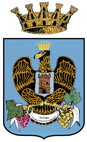 Città di Vittoria                                   AVVISO PUBBLICO